
DEPARTEMENT PREVENTION INCENDIE	DATE :   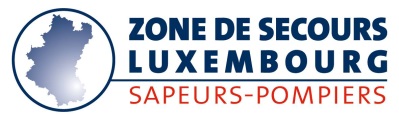 Formulaire DE DEMANDE D’AVIS DE PREVENTION INCENDIE  ETABLISSEMENTA. Type :A. Type :A. Type :A. Type :A. Type :A. Type :A. Type :A. Type :A. Type :Bien :Nom/Appellation : Affectation : Nom/Appellation : Affectation : Nom/Appellation : Affectation : Nom/Appellation : Affectation : Nom/Appellation : Affectation : Nom/Appellation : Affectation : Nom/Appellation : Affectation : Nom/Appellation : Affectation : Bien :Adresse : Rue : ………………………………………………………… N° : …………Code Postal : …………………  Localité : ……………………………Adresse : Rue : ………………………………………………………… N° : …………Code Postal : …………………  Localité : ……………………………Adresse : Rue : ………………………………………………………… N° : …………Code Postal : …………………  Localité : ……………………………Adresse : Rue : ………………………………………………………… N° : …………Code Postal : …………………  Localité : ……………………………Adresse : Rue : ………………………………………………………… N° : …………Code Postal : …………………  Localité : ……………………………Adresse : Rue : ………………………………………………………… N° : …………Code Postal : …………………  Localité : ……………………………Données cadastrales : ……………………………………………………………………..Permis d’urbanisme n° : …………………………………………….Données cadastrales : ……………………………………………………………………..Permis d’urbanisme n° : …………………………………………….Demandeur :(Adresse de facturation) Mme  MNOM et Prénom / Société : NOM et Prénom / Société : NOM et Prénom / Société : NOM et Prénom / Société : NOM et Prénom / Société : NOM et Prénom / Société : NOM et Prénom / Société : Demandeur :(Adresse de facturation) Adresse :Adresse :Adresse :Adresse :Adresse :Fonction (titre…) : Fonction (titre…) : Fonction (titre…) : Demandeur :(Adresse de facturation) E-mail (obligatoire) : E-mail (obligatoire) : E-mail (obligatoire) : E-mail (obligatoire) : E-mail (obligatoire) : Tél. : Tél. : GSM : Propriétaire : idem ci-dessusMme M NOM et Prénom :  NOM et Prénom :  NOM et Prénom :  NOM et Prénom :  NOM et Prénom :  NOM et Prénom : Propriétaire :Adresse :Adresse :Adresse :Adresse : Tél. :  Tél. :  Tél. : GSM : Personne decontact pourvisiteMme  MNOM et Prénom : NOM et Prénom : NOM et Prénom : NOM et Prénom : NOM et Prénom : NOM et Prénom : NOM et Prénom : Personne decontact pourvisiteMme  MTél. :                                            GSM : E-mail : Tél. :                                            GSM : E-mail : Tél. :                                            GSM : E-mail : Tél. :                                            GSM : E-mail : Tél. :                                            GSM : E-mail : Tél. :                                            GSM : E-mail : Tél. :                                            GSM : E-mail : Architecte :Mme M NOM et Prénom et/ou Société :  NOM et Prénom et/ou Société :  NOM et Prénom et/ou Société :  NOM et Prénom et/ou Société :  NOM et Prénom et/ou Société :  NOM et Prénom et/ou Société :  NOM et Prénom et/ou Société : Architecte :Adresse :E-mail :Adresse :E-mail :Adresse :E-mail :Tél. : Tél. : Tél. : Tél. : GSM : B. Ancienne occupation éventuelle du bâtiment :Objet de la demandeObjet de la demande : MissionAvis préalablePermis d’exploitation :Permis d’urbanisme :Réaménagement/changement de destinationPermis d’environnementAutres : ………………………………………………………………………………………Attestation Sécurité Incendie (ASI)Renouvellement ASIAvis sur planContrôle pendant travauxContrôle fin de travauxContrôle après travauxRéunion de chantier